FORBØNN FOR KLIMATOPPMØTETKorsvei oppfordrer menigheter landet rundt til forbønn for Klimatoppmøtet i Glasgow 31.oktober- 12.november. Vi har skrevet forslag til bønner som kan brukes, se side 2. Når delegater og verdens ledere samles, trengs det forbønn for gode løsninger som skaper klimarettferdighet. Vi vil be om at de velger handlinger fremfor prat, og fremmer liv og ikke fortsatt ødeleggelse. Gud sier: «Velg da livet, så du og dine etterkommere kan få leve» (5.Mos 30,19). Lederne i den katolske, den østlig-ortodokse og den anglikanske kirke har gått sammen om en appell for jordens fremtid. Sammen med disse kirkene og kristne over hele verden kan vi være med og be om visdom og endringsvilje.Symbolhandling knyttet til forbønnen
For å skape konsentrasjon og understreke betydningen, foreslår vi at man kan slukke alt elektrisk lys under forbønnen, og tenne et stearinlys for hvert av bønneleddene. Korsvei er en økumenisk bevegelse som vil inspirere og utfordre mennesker til å søke fortrolig fellesskap med Jesus Kristus, og forenes med Ham i kampen for livet i vår verden.  Dere kan lese mer om Korsvei på www.korsvei.no. Bønnene er skrevet av Hildegunn Marie Tønnesen Seip for Korsvei.KlimaforbønnI forkant av og under klimatoppmøtet i Glasgow i november 2021Vi ber for din verden, Gud, vår skaper og opprettholder – for alt som klimakrisen truer med å ødelegge og for alle som rammes av klimaendringene. Vern om naturen og det myldrende artsmangfoldet. Vern om oss mennesker og alle våre medskapninger. Kom med fred til alle som tynges av klimaangst og sorg over ødeleggelsene vi har bidratt til. 
Herre, forbarm deg.Gud, skap i oss tro, håp og handling – Herre, hør vår bønnVi ber om at alle med lederansvar må ta miljøkrisen på alvor og gjøre sitt beste for å ta vare på skaperverket. Vi ber spesielt for utsendingene til klimatoppmøtet, om visdom og handlekraft og godt samarbeid. Vis oss alle vårt ansvar og utrust oss til å bære det sammen. 
Herre, forbarm deg.Gud, skap i oss tro, håp og handling – Herre, hør vår bønnGud, vi kjenner ditt skaperverk sukke under vekten av vårt jag etter vind. Se i nåde til oss og hjelp oss å vende om, selv når endringene koster. Sammen med resten av skaperverket lengter vi etter liv og helse for jorda vår. Styrk oss i kampen og håpet. 
Herre, forbarm deg.Gud, skap i oss tro, håp og handling – Herre, hør vår bønn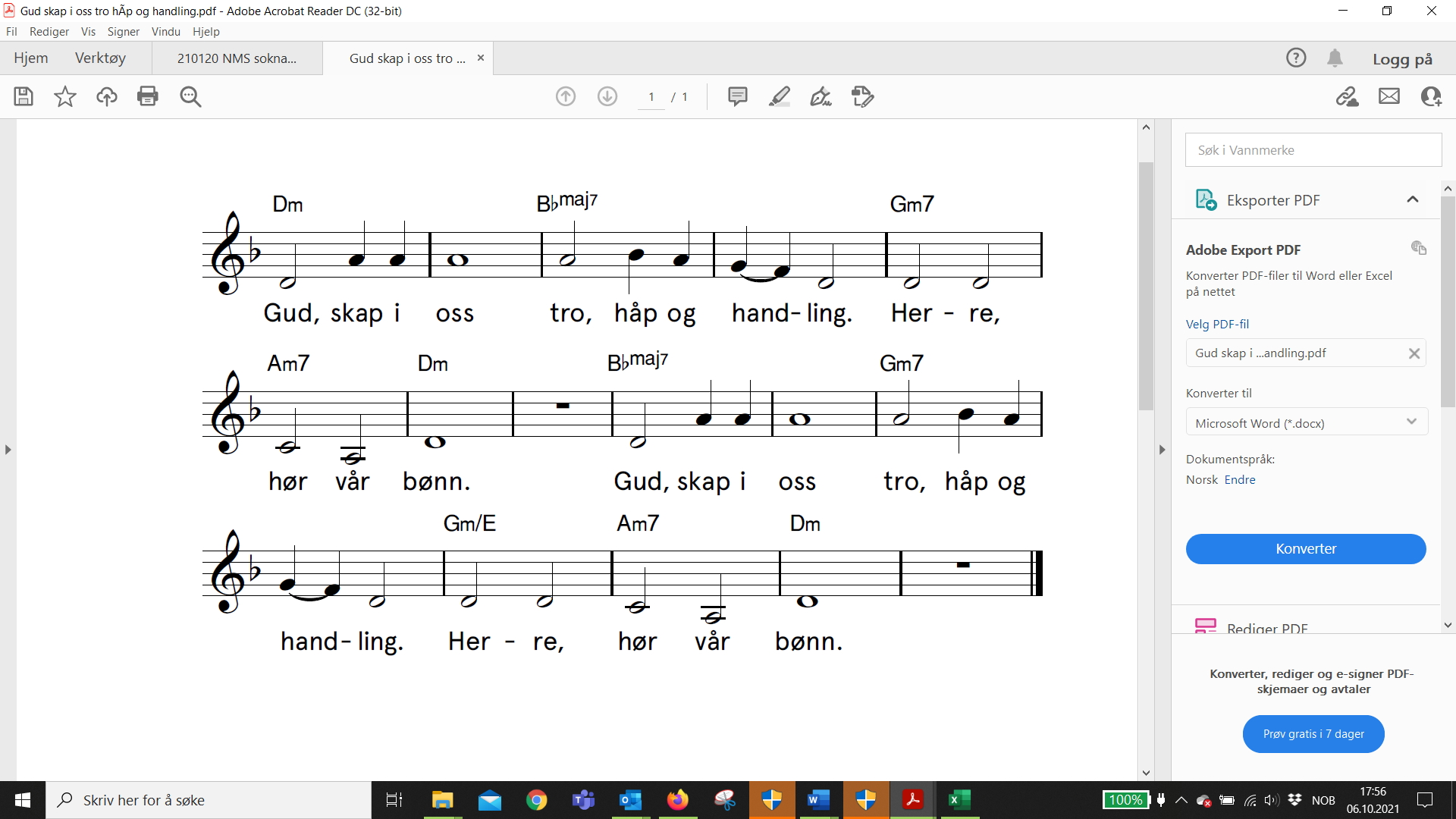 Bønnesvar, tekst og melodi, er skrevet av Solveig Hildre Spilling